Preis für digitale Innovation in einer Arge Alp mit und nach CoronaTEILNAHMEFORMULARDie übermittelten Daten werden ausschließlich zum Zweck des Auswahlverfahrens für diesen Wettbewerbs verwendet.PERSÖNLICHE DATEN DES BEWERBERS/DER BEWERBERINVornameNachnameWohnsitzGeburtsdatumamtlicher IdentitätsausweisBildungsabschlussBerufTelefonE-MailDATEN DER KÖRPERSCHAFT (NUR KMU)/HOCHSCHULE/ANDERE EINRICHTUNG, soweit vorhandenPARTNER/ZUSAMMENARBEIT, MIT DEM/DER DIE IDEE ENTWICKELT WURDE (soweit zutreffend)BESCHREIBUNG DER PROJEKTIDEE/VORGESCHLAGENEN TECHNOLOGIEBESCHREIBUNG DER ANFORDERUNG/DES BEDÜRFNISSES, DIE/DAS ERFÜLLT WIRDANWENDUNGSBEREICH UND AUSWIRKUNGEN DES EINSATZES DER TECHNOLOGIEENTWICKLUNGSSTAND DER VORGESCHLAGENEN LÖSUNG (genau angeben, ob die vorgeschlagene Lösung derzeit erprobt oder erstmals angewandt wird)INNOVATIONSGRAD DER VORGESCHLAGENEN LÖSUNG: EIGENSCHAFTEN UND UNTERSCHIEDE IM VERGLEICH ZU KONKURRIERENDEN PRODUKTEN/TECHNOLOGIENAUF WELCHE ART UND WEISE TRÄGT DIE TECHNOLOGIE ZUR BEFRIEDIGUNG NEUER BEDÜRFNISSE UND ZUM WIRTSCHAFTLICHEN UND GESELLSCHAFTLICHEN WIEDERAUFSCHWUNG IM ALPEN- UND VORALPENRAUM NACH DER CORONAKRISE BEI?ZU WELCHEN SCHWERPUNKTTEHMEN DER ARGE ALP KANN DIE VORGESCHLAGENE LÖSUNG EINEN BEITRAG LEISTEN UND AUF WELCHE ART UND WEISE?Mit meiner Unterschrift erkläre ich, dass ich die Bestimmungen der Bekanntmachung akzeptiere und die Richtigkeit dieser Angaben bestätige. Ort, Datum	                                    Unterschrift       (handschriftlich oder mit digitaler Unterschrift)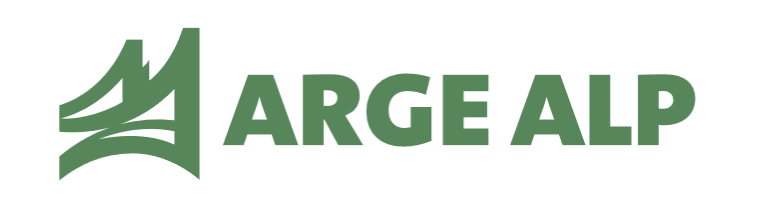 